ХАНТЫ-МАНСИЙСКИЙ АВТОНОМНЫЙ ОКРУГ - ЮГРАТЮМЕНСКАЯ ОБЛАСТЬХАНТЫ-МАНСИЙСКИЙ РАЙОНСЕЛЬСКОЕ ПОСЕЛЕНИЕ ЛУГОВСКОЙСОВЕТ ДЕПУТАТОВРЕШЕНИЕ 26.12.2016	               № 366п. ЛуговскойВ целях создания условий для устойчивого развития сельского поселения Луговской, эффективного землепользования и застройки, планировки территории поселения, обеспечения прав и законных интересов физических и юридических лиц, в соответствии с Градостроительным кодексом Российской Федерации, Федеральным законом от 06.10.2003 №131-ФЗ «Об общих принципах организации местного самоуправления в Российской Федерации», руководствуясь Уставом сельского поселения Луговской:Совет депутатов сельского поселенияРЕШИЛ:Внести в решение Совета депутатов сельского поселения Луговской от 25.12.2012 №88 «Об утверждении Генеральных планов и Правил землепользования и застройки сельского поселения Луговской, п. Луговской, п. Кирпичный, с. Троица, д. Белогорье, д. Ягурьях» (с изменениями на 28.10.2016 года) следующие изменения:В генеральном плане сельского поселения Луговской, населенного пункта деревни Белогорье перенести красную линию хозяйственного проезда между домами по ул. Новая и пер. Пионерский в соответствии с приложением к настоящему решению, до границ красной линии применить зону индивидуальной жилой застройки (Ж-1).Опубликовать настоящее решение в газете «Наш район» и разместить на официальном сайте администрации сельского поселения Луговской www.lgv-adm.ruв разделе «Документы» подразделе «Решения Совета».Настоящее решение вступает в силу после его официального опубликования (обнародования).26 декабря 2016 годаПриложение к решению Совета депутатовсельского поселения Луговской от 26.12.2016 года №366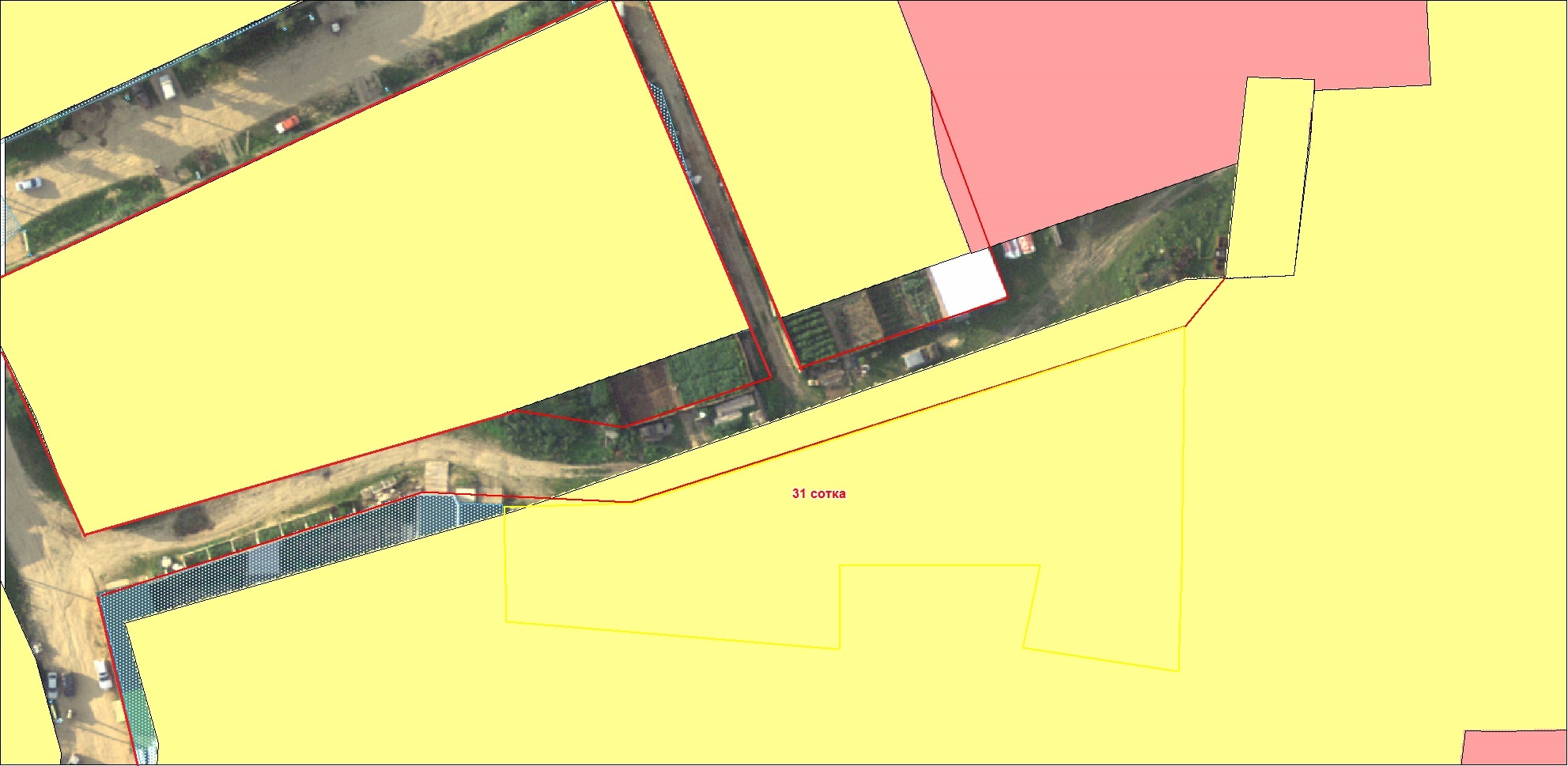 «О внесении изменений в решение Совета депутатов сельского поселения Луговской от 25.12.2012 №88 «Об утверждении Генеральных планов и Правил землепользования и застройки сельского поселения Луговской, п. Луговской, п. Кирпичный, с. Троица, д. Белогорье, д. Ягурьях» (с изменениями на 28.10.2016 года)»Председатель Совета депутатовсельского поселения Луговской  _______________  М.П. КозловГлавасельского поселения Луговской___________ Н.В. Веретельников